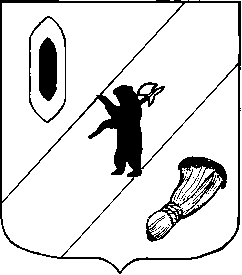 АДМИНИСТРАЦИЯ  ГАВРИЛОВ-ЯМСКОГОМУНИЦИПАЛЬНОГО  РАЙОНАПОСТАНОВЛЕНИЕ15.06.2023   № 578О подготовке к зиме объектов коммунального назначения и инженерной инфраструктуры, объектов социальной сферы  по  Гаврилов-Ямскому муниципальному району на  2023-2024 годыВ целях организации своевременной подготовки объектов жилищно-коммунального хозяйства и социальной сферы Гаврилов-Ямского муниципального района к работе в осенне-зимний период 2023-2024 годов, с учетом результатов прохождения осенне-зимнего периода 2022-2023 годов, а также обеспечения выполнения Правил оценки готовности к отопительному периоду, утверждённых приказом Министерства энергетики Российской Федерации от 12.03.2013 №103 «Об утверждении Правил оценки готовности к отопительному периоду» и недопущения возникновения чрезвычайных  ситуаций, руководствуясь статьей 26 Устава Гаврилов-Ямского муниципального района Ярославской области,АДМИНИСТРАЦИЯ МУНИЦИПАЛЬНОГО РАЙОНА ПОСТАНОВЛЯЕТ:1. Утвердить сводные параметры плана мероприятий по подготовке к осенне-зимнему периоду объектов коммунального назначения и инженерной инфраструктуры, объектов социальной сферы по  Гаврилов-Ямскому муниципальному району на  2023-2024 годы  (Приложение 1), состав оперативного штаба по подготовке объектов жилищно-коммунального хозяйства и социальной сферы к отопительному сезону 2023-2024 годов  (Приложение 2), состав комиссии по оценке готовности муниципального района к отопительному периоду 2023-2024 годов (Приложение 3).2. Управлению жилищно-коммунального хозяйства, капитального строительства и природопользования Администрации Гаврилов-Ямского муниципального района (начальник управления Давыдова Ж.А.):2.1.Осуществлять текущий контроль за проведением работ по подготовке жилищного фонда, объектов коммунального хозяйства и социальной сферы  муниципального района к работе в осенне-зимний период 2023-2024 годов;2.2. Организовать не реже двух раз в месяц заседания оперативного штаба с рассмотрением вопросов, возникших при подготовке объектов жилищно-коммунального хозяйства и социальной сферы;2.3. Обеспечить взаимодействие организаций по завершению профилактических  и ремонтных работ в жилищном фонде, на объектах коммунального и социального назначения муниципального района в срок до 15.09.2023 года;2.4. Осуществлять контроль за своевременной подготовкой паспортов готовности к эксплуатации в осенне-зимний период на каждый объект жилищно-коммунального и социального назначения в соответствии с правилами и нормами технической эксплуатации;2.5. Обеспечить контроль за созданием необходимых запасов топлива и бесперебойную поставку топлива для объектов социальной сферы, финансируемых из бюджета муниципального района;2.6. Обеспечить контроль за выполнением мероприятий производственных и инвестиционных программ организаций коммунального комплекса.3. Руководителям ресурсоснабжающих организаций обеспечить выполнение утвержденных мероприятий на объектах коммунального назначения.4. Контроль за исполнением постановления возложить на заместителя Главы Администрации Гаврилов-Ямского муниципального района Таганова В.Н.5. Постановление опубликовать в районной массовой газете «Гаврилов-Ямский вестник» и разместить на официальном сайте Администрации Гаврилов-Ямского муниципального района.6. Постановление вступает в силу с момента официального опубликования. Глава Гаврилов-Ямскогомуниципального района			                                  А.Б. Сергеичев Приложение 1 к постановлениюАдминистрации муниципального районаот   15.06.2023   №  578Сводные параметры плана подготовки к ОЗП на 2023-2023 годовПодготовка систем теплоснабженияПодготовка систем водоснабжения и водоотведенияПодготовка систем электроснабженияПодготовка объектов социальной сферыОбъем финансирования работ по подготовкеПриложение 2 к постановлению Администрации Гаврилов-Ямского муниципального районаот  15.06.2023 № 578Состав оперативного штаба по подготовке объектов жилищно-коммунального хозяйства и социальной сферы к отопительному сезону2023-2024 годовПредседатель штаба:Таганов В.Н. – заместитель Главы Администрации Гаврилов-Ямского муниципального района;Секретарь штаба:Грибушкина Е.Е. – начальник отдела жилищно-коммунального хозяйства Управления ЖКХ Администрации Гаврилов-Ямского муниципального района;Члены штаба:Водопьянов В.И. – Глава Великосельского сельского поселения (по согласованию);Зинзиков А.П. – Глава Шопшинского сельского поселения (по согласованию);Калачева Т.В. – Глава Заячье-Холмского сельского поселения (по согласованию);Рамазанов А.М. – Глава Митинского сельского поселения (по согласованию);Тощигин А.Н. – Глава городского поселения Гаврилов-Ям (по согласованию);Давадова Ж.А. – начальник Управления ЖКХ, капитального строительства и природопользования Администрации Гаврилов-Ямского муниципального района;Узикова Е.В. – начальник Управления образования Администрации Гаврилов-Ямского муниципального района;Иванова Е.В. – начальник  отдела по мобилизационной подготовке, гражданской обороне и чрезвычайным ситуациям  Администрации Гаврилов-Ямского муниципального района;Горденков М.А. – начальник ЭГС «Гаврилов-Ямрайгаз»;Гусарин М.Ю. – генеральный директор АО «Яркоммунсервис» (по согласованию);Елисеев Ю.С. – генеральный директор АО ГМЗ «Агат» (по согласованию);Кузин А.Е. – генеральный директор  АО «Ресурс» (по согласованию);Смуров В.В. – директор Великосельского МП ЖКХ;Пимохова С.В.. – председатель правления ТСЖ «Восход» (по согласованию);Фролов С.В. – директор ООО «Управляющая жилищная компания» (по согласованию);Киселёва Т.Ю. - главный редактор  Муниципального автономного учреждения Гаврилов-Ямского муниципального района "Редакция районной газеты "Гаврилов-Ямский вестник"  и местного телевещания".Приложение 3к постановлению АдминистрацииГаврилов-Ямского муниципального районаот  15.06.2023 № 578Состав комиссии по оценке готовности муниципального района  к отопительному периоду2023-2024 годовПредседатель комиссии:Таганов  Владимир Николаевич - заместитель Главы Администрации Гаврилов-Ямского муниципального района Секретарь комиссии:Грибушкина Екатерина Евгеньевна - начальник отдела ЖКХ Управления ЖКХ, капитального строительства и природопользования Администрации Гаврилов-Ямского муниципального района Члены комиссии:Давыдова Жанна Александровна - начальник Управления ЖКХ, капитального строительства и природопользования Администрации Гаврилов-Ямского муниципального района;Бондарева Наталья Сергеевна - начальник Управления культуры, туризма, спорта и молодёжной политики Администрации Гаврилов-Ямского муниципального района;Узикова Елена Владимировна - начальник Управления образования Администрации Гаврилов-Ямского муниципального района.Сорванова Татьяна Александровна – заместитель начальника отдела государственного энергетического надзора по Ярославской и Костромской областям;Гордёнков Максим Александрович – начальник ЭГС «Гаврилов-Ямрайгаз»;Иванова Елена Владимировна - начальник  отдела по мобилизационной подготовке, гражданской обороне и чрезвычайным ситуациям Администрации Гаврилов-Ямского муниципального района.№ п/пНаименование муниципального образования области, органа исполнительной власти Ярославской областиПодготовка котельных – всего, шт.Подготовка центральных тепловых пунктов – всего, шт.Подготовка тепловых сетей, кмПодготовка тепловых сетей, кмОбъем финансирования, тыс.руб.Объем финансирования, тыс.руб.Объем финансирования, тыс.руб.Объем финансирования, тыс.руб.№ п/пНаименование муниципального образования области, органа исполнительной власти Ярославской областиПодготовка котельных – всего, шт.Подготовка центральных тепловых пунктов – всего, шт.всегов том числе замена ветхих тепловых сетейвсегов том числев том числев том числе№ п/пНаименование муниципального образования области, органа исполнительной власти Ярославской областиПодготовка котельных – всего, шт.Подготовка центральных тепловых пунктов – всего, шт.всегов том числе замена ветхих тепловых сетейвсегосредства областного бюджетасредства местного бюджетасредства внебюджетных источников1.Гаврилов-Ямский муниципальный район24229,010,877426,8900,0000,0007426,890№ п/пНаименование муниципального образования области, органа исполнительной власти Ярославской областиОбъем работОбъем работОбъем работОбъем работОбъем работОбъем работОбъем работОбъем работОбъем работОбъем работОбъем финансирования, тыс.руб.Объем финансирования, тыс.руб.Объем финансирования, тыс.руб.Объем финансирования, тыс.руб.№ п/пНаименование муниципального образования области, органа исполнительной власти Ярославской областиводопроводные сети, кмводопроводные сети, кмканализационные сети, кмканализационные сети, кмкапитальный ремонт, шт.капитальный ремонт, шт.капитальный ремонт, шт.капитальный ремонт, шт.капитальный ремонт, шт.капитальный ремонт, шт.всегов том числев том числев том числе№ п/пНаименование муниципального образования области, органа исполнительной власти Ярославской областиподготовка - всегов том числе замена ветхих сетейподготовка - всегов том числе замена ветхих сетейартезианских скважинводоразборных колонокобщественных шахтных колодцевбашен водонапорныхочистных сооруженийочистных сооруженийвсегосредства областного бюджетасредства местного бюджетасредства внебюджетных источников№ п/пНаименование муниципального образования области, органа исполнительной власти Ярославской областиподготовка - всегов том числе замена ветхих сетейподготовка - всегов том числе замена ветхих сетейартезианских скважинводоразборных колонокобщественных шахтных колодцевбашен водонапорныхочистных сооружений водопроводаочистных сооружений канализациивсего1Гаврилов-Ямский муниципальный район90,060,5333,430,012060144773,8100,000145,0004628,810№ п/пНаименование муниципального образования области, органа исполнительной власти Ярославской областиОбъем работОбъем работОбъем работОбъем работОбъем финансирования, тыс.руб.Объем финансирования, тыс.руб.Объем финансирования, тыс.руб.Объем финансирования, тыс.руб.№ п/пНаименование муниципального образования области, органа исполнительной власти Ярославской областиобщая протяженность электрических сетей, кмремонт воздушных и кабельных линий электропередачи, км.замена ветхих электрических сетей, кмремонт трансформаторных подстанций, ед.всегов том числев том числев том числе№ п/пНаименование муниципального образования области, органа исполнительной власти Ярославской областиобщая протяженность электрических сетей, кмремонт воздушных и кабельных линий электропередачи, км.замена ветхих электрических сетей, кмремонт трансформаторных подстанций, ед.всегосредства областного бюджетасредства местного бюджетасредства внебюджетных источников1Гаврилов-Ямский муниципальный район319,400,000,00113045,3290,0000,00013045,329№ п/пНаименование муниципального образования области, органа исполнительной власти Ярославской областиКоличество объектов, шт.Объем финансирования, тыс.руб.Объем финансирования, тыс.руб.Объем финансирования, тыс.руб.Объем финансирования, тыс.руб.№ п/пНаименование муниципального образования области, органа исполнительной власти Ярославской областиКоличество объектов, шт.всегов том числев том числев том числе№ п/пНаименование муниципального образования области, органа исполнительной власти Ярославской областиКоличество объектов, шт.всегосредства областного бюджетасредства местного бюджетасредства внебюджетных источников1Гаврилов-Ямский муниципальный район61680,0000,000680,0000,000№ п/пНаименование муниципального образования области, органа исполнительной власти Ярославской областиОбъем финансирования, тыс.руб.Объем финансирования, тыс.руб.Объем финансирования, тыс.руб.Объем финансирования, тыс.руб.№ п/пНаименование муниципального образования области, органа исполнительной власти Ярославской областивсегов том числев том числев том числе№ п/пНаименование муниципального образования области, органа исполнительной власти Ярославской областивсегосредства областного бюджетасредства местного бюджетасредства внебюджетных источников1Гаврилов-Ямский муниципальный район25 926,0290,000825,00025 101,029